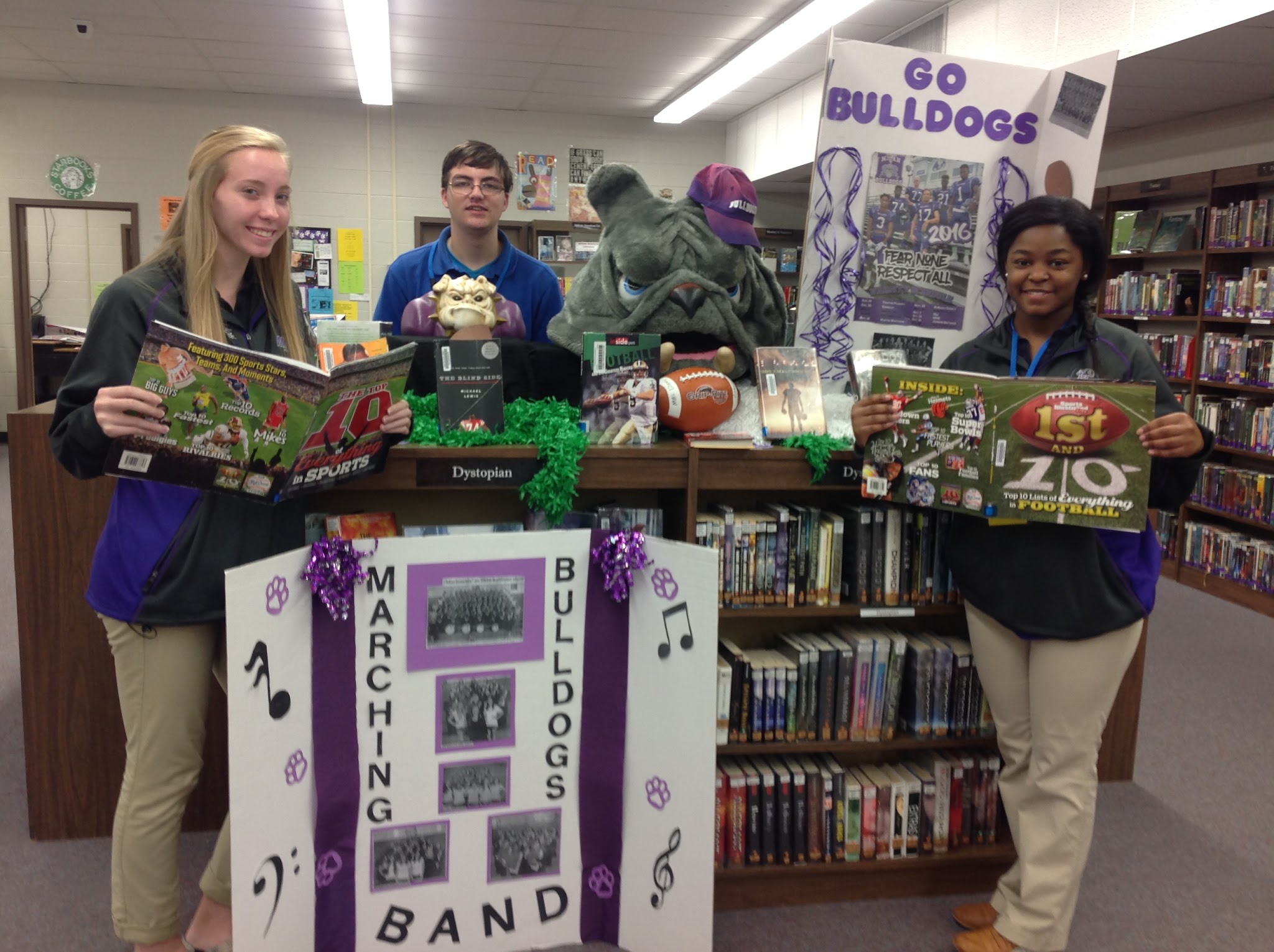 “Fostering a love of reading and learning among the student body…”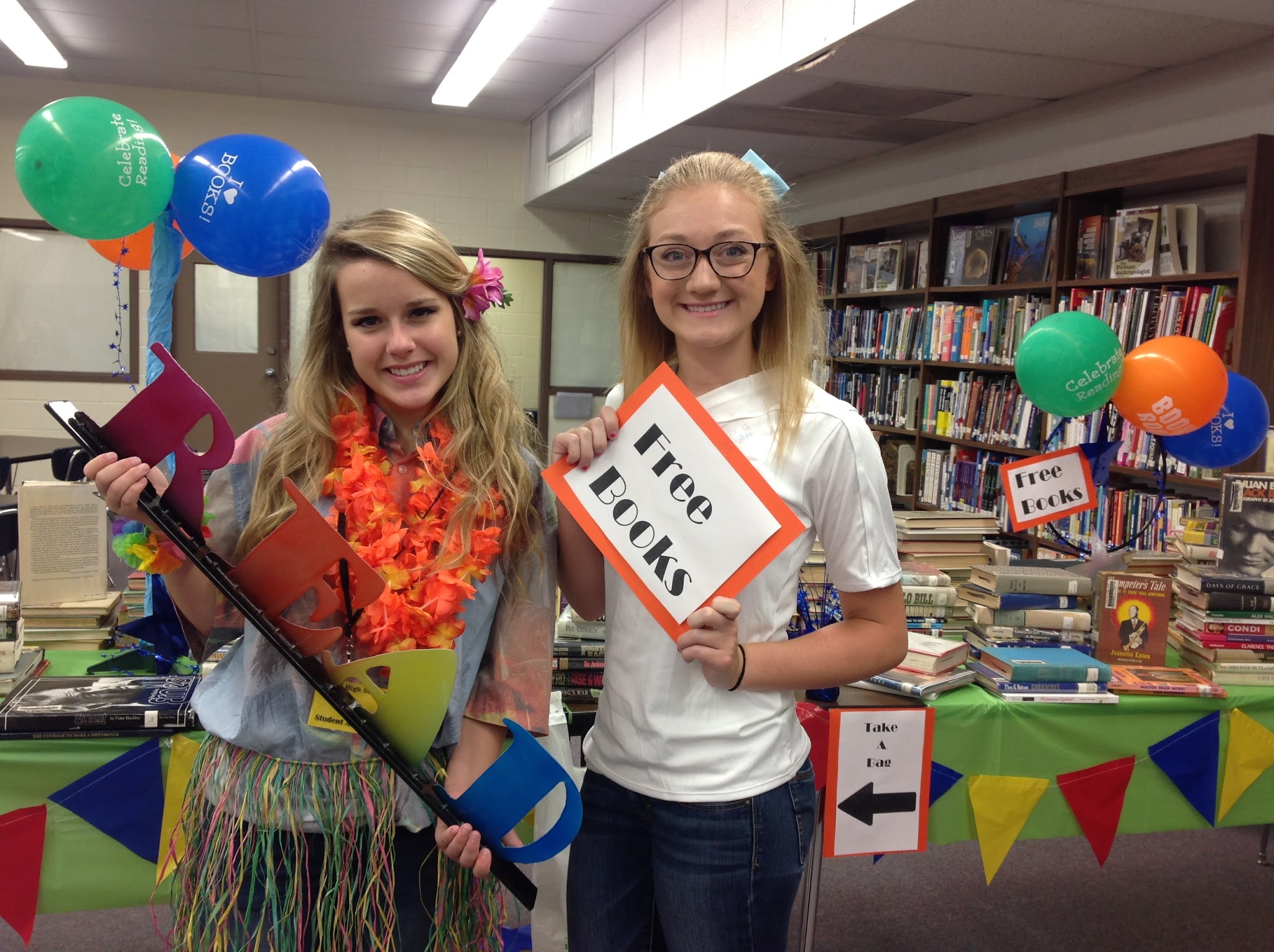 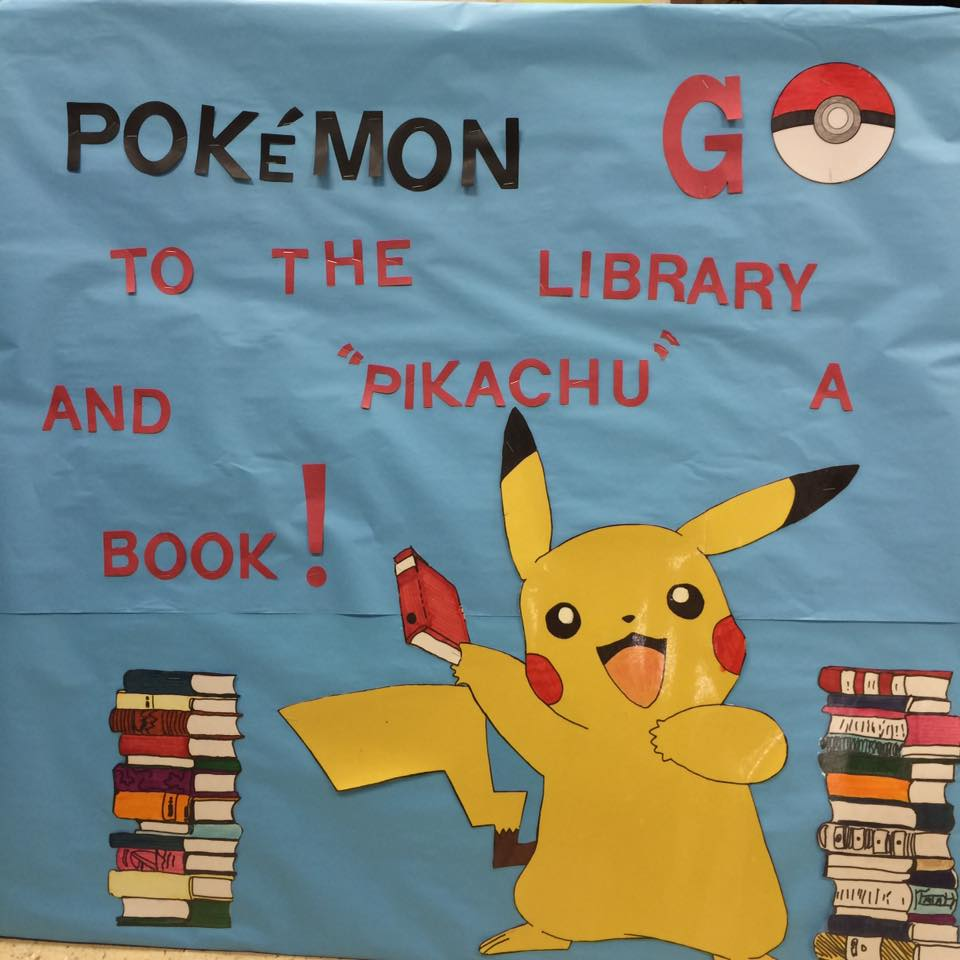 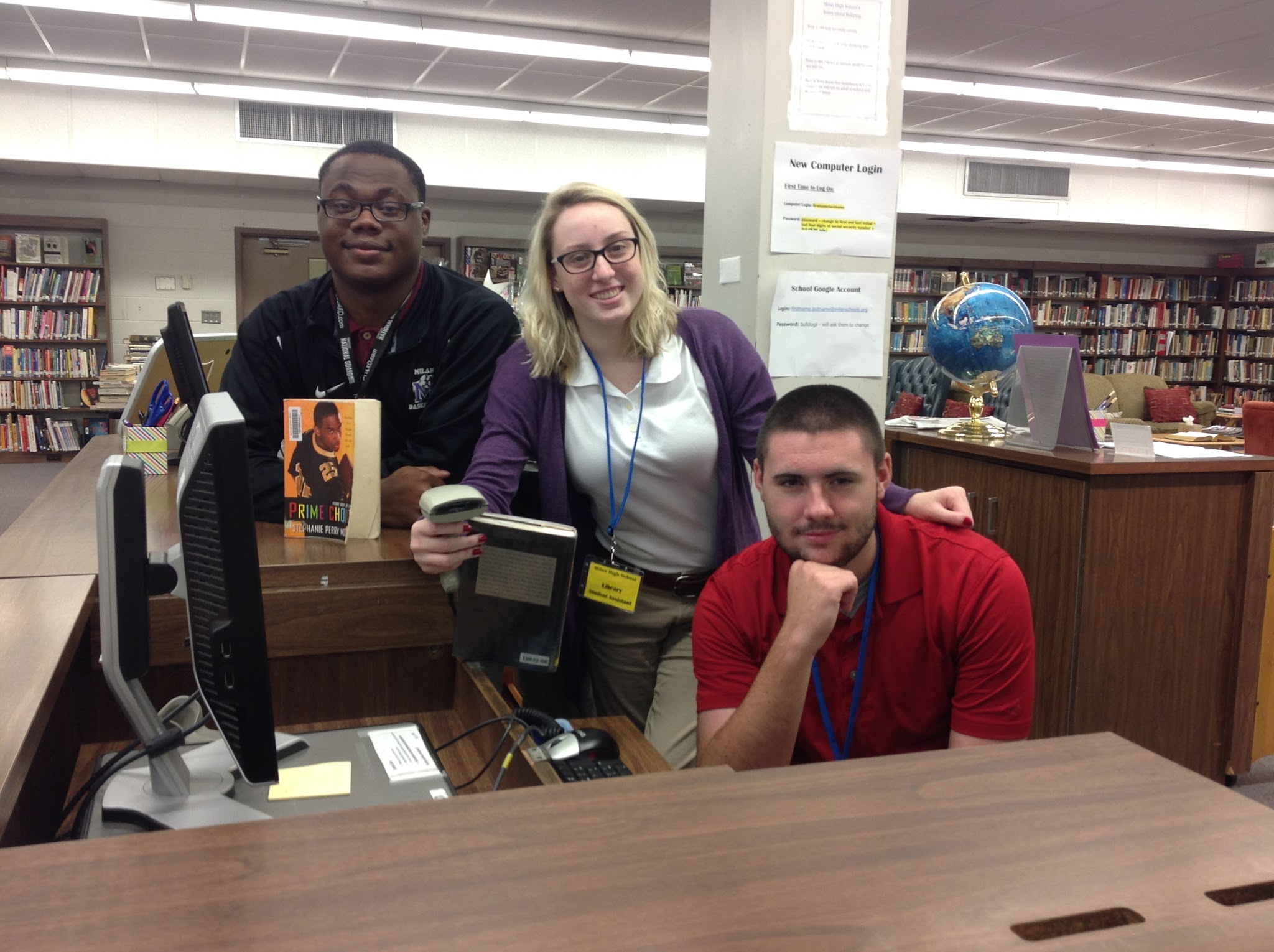         Free books!	     Pokemon What?	     New library students    We continue to weed old, 		Students help market		24 new students are bringing     out-dated inventory to 		the MHS Library with		new marketing ideas, book      make room to add and 	            displays like this bulletin	promotions, and top-notch      showcase great books.	           board.  Visit our library              customer service to the library.     Students get the chance	             for new books, displays             Student input and creativity are       to take home discards.		     & bookmarks!                        what make our library the best!_____________________________________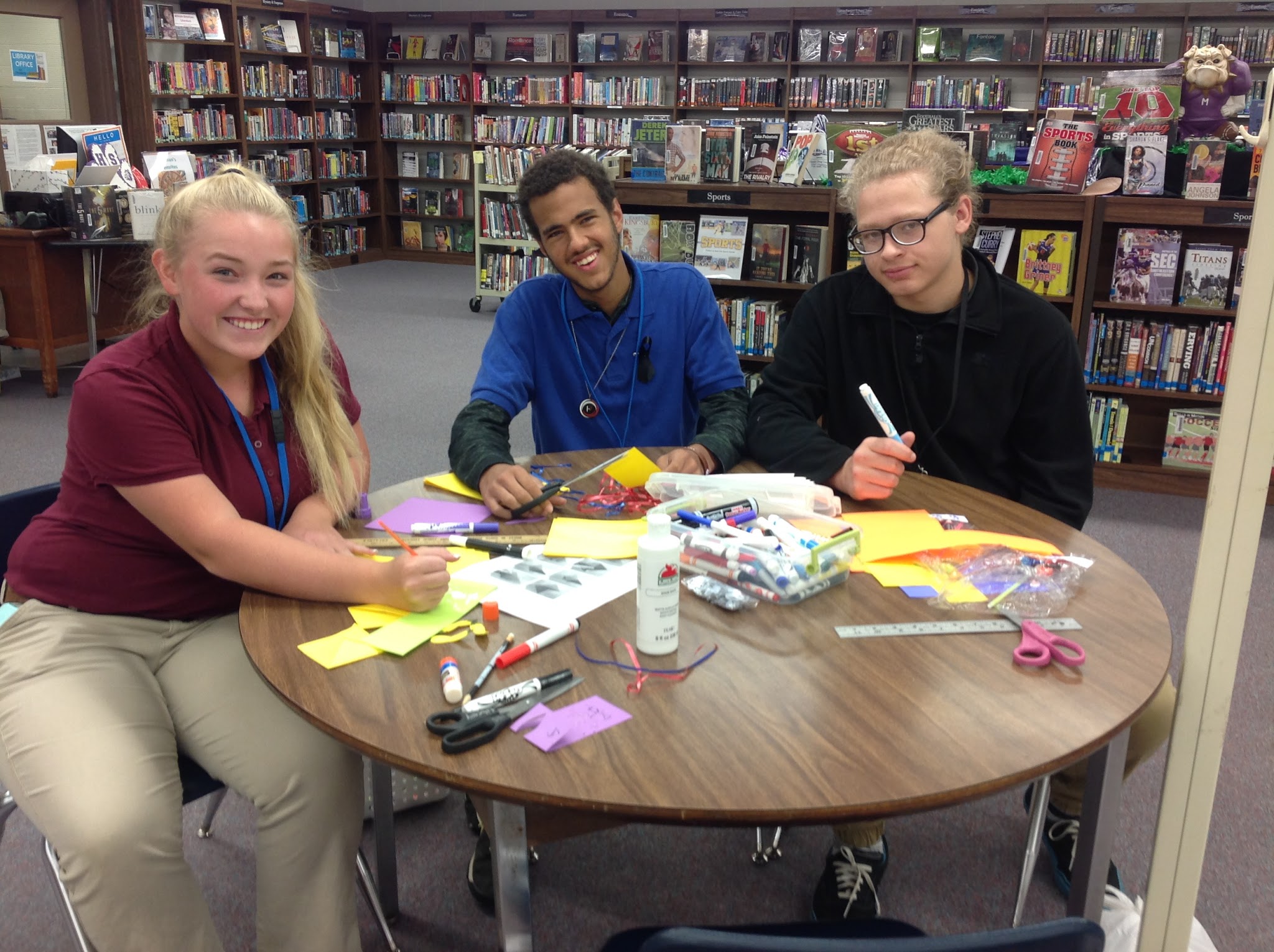    Circulation stats:		      636 		   2,018			       Checkouts		   Student 		              For august	       Visits for AUgust        